Publicado en Madrid el 11/02/2020 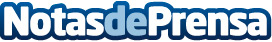 Creditas lanza Creditas Store, un nuevo servicio desarrollado en ValenciaLa nueva plataforma ha sido desarrollada por el centro tecnológico que Creditas inauguró recientemente en Valencia y que ya emplea a 30 desarrolladores. Las compañías afiliadas a los préstamos personales de la Fintech podrán ofrecer a sus empleados la posibilidad de comprar un iPhone en 24 cuotasDatos de contacto:Ana91 411 58 68Nota de prensa publicada en: https://www.notasdeprensa.es/creditas-lanza-creditas-store-un-nuevo Categorias: Nacional Finanzas Valencia Emprendedores E-Commerce Consumo Dispositivos móviles Innovación Tecnológica http://www.notasdeprensa.es